CONOCIMIENTOS  PREVIOS  MAT 132ELABORACION: FRANCESCO SEMERARIUNIDAD 1.-  FUNCIONES TRASCENDENTES Y SUS DERIVADA PrerrequisitosFunciones algebraicas y trascendentes.Reglas y formulas de derivaciónDerivadas de funciones compuestasPRACTICA 											      Hallar el dominio de las siguientes funciones:						Derive las siguientes funciones simples:Derive utilizando las reglas de derivación:Derive las siguientes funciones compuestas:UNIDAD 2.- INTEGRACION     	PrerrequisitosPlano cartesiano.Diferencial de una función. Ver prerrequisitos unidad 1.   Gráfica de una función. Funciones continuas.   Evaluación de funciones.   Concepto de área. Área de rectángulos.   Intervalos.PRACTICALa distancia entre los puntos      A(-5,3) y B(1,3) es:no se puede calcular0-669La distancia entre lo puntos     A(2,2) y B(3,-4) vale:737Si A(3,3) y B(5,7), el punto medio es:M(8,10)M(1,2)M(2,4)M(4,5)M(-1,-2)La ecuación x=3 representa:una recta paralela al eje 	xuna recta perpendicular 	al eje yel eje xel eje yuna recta perpendicular 	al eje xLa pendiente de la recta por A(0,3) y B(3,9) es:2-2-3Las rectas r y s son paralelas; la recta r tiene ecuación  4x+2y-1=0.  ¿Cual es la  pendiente de la recta s? 4-4 2-2-1Si  es la pendiente de una recta r, ¿cuánto vale la pendiente de una recta perpendicular a r?  - 1 3 -3La recta que pasa por los  puntos A(0,-2) y B(3,7) tiene   ecuación:y=3x+7y=3x-2y=-3x-2La distancia del punto P(2,1)  a la recta de ecuación -3x+4y+1=0 es:-1En las siguientes funciones, hallar, si hay, los puntos de discontinuidad:En la funciónHallar los valores de k para que la función resulte continua, respectivamente en x=1  y  en  x=2.Evalúe la función    en x=-2   y   en   x=1/2.Calcule la longitud del intervalo [-3,5]. Luego dividir el intervalo en cuatros intervalos iguales, escribiendo los puntos de división.Calcule el diferencial de las siguientes funciones:UNIDAD 3.- TECNICAS DE INTEGRACIONPrerrequisitos   La unidad 2   Completar cuadrados.Completa para obtener trinomios cuadrados perfectos   Factorización de polinomios.   Teorema de Pitágoras. Razones e Identidades trigonométricasCompleta las gráficas con el dato que falta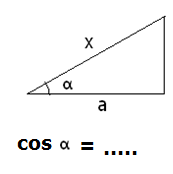 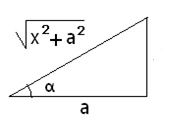 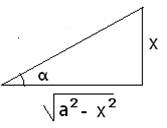 UNIDAD 4.- APLICACIONES DE PrerrequisitosConcepto de área.Volumen de un cilindroUNIDAD 5.- INTEGRACION MULTIPLEPrerrequisitosConcepto de Volumen.Integrales simples.